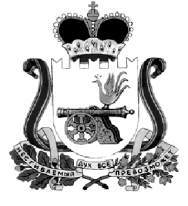 ОТДЕЛ ОБРАЗОВАНИЯАДМИНИСТРАЦИИ МУНИЦИПАЛЬНОГО ОБРАЗОВАНИЯ «КАРДЫМОВСКИЙ РАЙОН» СМОЛЕНСКОЙ ОБЛАСТИП Р И К А Зот 25.03.2019 № 0040-п/обрОб утверждении плана основных мероприятий на апрель 2019 годаУтвердить план основных мероприятий, проводимых Отделом образования Администрации муниципального образования «Кардымовский район» Смоленской области, на апрель 2019 года согласно приложения к настоящему приказу.Контроль исполнения настоящего приказа оставляю за собой.Приложение к приказу Отдела образования Администрации муниципального образования «Кардымовский район» Смоленской областиот 25.03.2019 № 0040-п/обрП Л А Носновных мероприятий Отдела образования Администрации муниципального образования «Кардымовский район» Смоленской области на апрель 2019 годаНачальник Отдела образования Администрации муниципального образования «Кардымовский район» Смоленской областиС.В. Федорова№МероприятияСроки проведенияМесто, время проведенияОтветственные1.Соревнования по настольному теннису в рамках XXXIV Спартакиады учащихся Смоленской области-20194 апреляг. СмоленскС.А. Свистунов  2.Мониторинг деятельности информационно -библиотечного центра на базе МБОУ «Кардымовская СШ»В течение месяцаМБОУ «Кардымовская СШ»А.В. Бородавкина3.День призывника (весенний призыв)05 апреляОтдел культурыД.М. Столярова4.Участие во всероссийском конкурсе «Живая классика» региогн11 апреляОбразовательные учрежденияА.В. Бородавкина5.III Съезд патриотов Смоленщины11 апреляКультурный Центр УМВД России по Смоленской области (г. Смоленск, пр-т Гагарина, д. 15)Д.М. Столярова,С.А. Свистунов6.Муниципальный конкурс «Ученик года – 2019»12 апреляМБОУ «Кардымовская СШ», 10-00Е.Г. Киселева7.Финальные соревнования по баскетболу среди юношей в рамках XXXIV Спартакиады учащихся Смоленской области-201912 апреляг. СмоленскС.А. Свистунов8.Открытый Кубок Смоленской области по самбо, посвященный памяти ветеранов борьбы самбо, Рублевского В.Е., Новикова Г.А., Лебединцева И.И., Яковлева В.М., Язовцева С.П.13 апреляМБУ ФОКС.А. Свистунов9.Соревнования среди общеобразовательных учреждений Кардымовского района по мини-футболуПо отдельному графикуМБУ ФОКС.А. Свистунов10.Семинар-практикум на тему: «Внеурочная деятельность в рамках реализации ФГОС»17 апреляШестаковский филиал МБОУ «Соловьевская основная школа»Е.Г. Киселева11.Отборочные соревнования по мини-футболу в рамках  XXXIV Спартакиады учащихся Смоленской области-201925 апреляг. ПочинокС.А. Свистунов   12.Совещаниес руководителями образовательных учреждений24 апреляОтдел образованияС.В. Федорова,специалисты Отдела образования13.Районная акция «Чистый берег»29-30 апреляВодоемы Кардымовского районаД.М. Столярова14.Школьный этап «Безопасное колесо-2019»Конец апреляМБОУ «Кардымовская СШ»Д.М. Столярова15.Анализ  потребности в педагогических кадрах в образовательных учреждениях  района на 2019-2020 учебный годВ течение месяцаОбразовательные учрежденияЕ.Г. Киселева